№ 11 от 18.02.20222022 жылғы 18 ақпандағы № 11                                                            18 февраля 2022 года № 11         Нұр-Сұлтан қаласы                                                                             город Нур-СултанО внесении изменений и дополненийв некоторые постановления Главного государственного санитарного врача Республики Казахстан ПОСТАНОВЛЯЮ:1. В постановление Главного государственного санитарного врача Республики Казахстан от 25 августа 2021 года № 36 «О проведении санитарно-противоэпидемических и санитарно-профилактических мероприятий по предупреждению коронавирусной инфекции в организациях образования в 2021-2022 учебном году» внести следующее изменение:1) подпункт 1) пункта 3 изложить в следующей редакции:«1) обеспечить дифференцированный подход к введению карантина в организациях среднего образования, в колледжах и высших учебных заведениях в соответствии с требованиями приложения 35 к постановлению Главного государственного санитарного врача Республики Казахстан от 2 сентября 2021 года № 38 «О дальнейшем усилении мер по предупреждению заболеваний коронавирусной инфекцией среди населения Республики Казахстан»;»;2) в приложении 1:пункт 4 исключить;3) в приложении 3:пункт 4 исключить.2. В постановление Главного государственного санитарного врача Республики Казахстан от 2 сентября 2021 года № 38 «О дальнейшем усилении мер по предупреждению заболеваний коронавирусной инфекцией среди населения Республики Казахстан» внести следующие изменения:1) в приложении 1:подпункт 4) пункта 6 главы «I. Требования к государственным органам (организациям), национальным кампаниям, другим офисам на период введения ограничительных мероприятий, в том числе карантина» исключить; 2) в приложении 9:подпункт 5) пункта 19 главы 3. «Требования к деятельности кинотеатров на период введения ограничительных мероприятий, в том числе карантина» исключить;3) в приложении 25:подпункт 7) пункта 25 главы «Требования к промышленным предприятиям и производственным объектам, в том числе работающих вахтовым методом, на период введения ограничительных мероприятий, в том числе карантина» изложить в следующей редакции:«7) проводится регулярное проветривание объектов, ревизия, ремонт и дезинфекция приточно-вытяжных установок, увеличивают фильтрацию и проветривание помещений путём забора воздуха снаружи;»;пункт 3 главы «Требования к выезду (въезду) работников предприятий, работающих вахтовым методом, на период введения ограничительных мероприятий, в том числе карантина» изложить в следующей редакции:«3. Руководитель Предприятия ежедневно в течение 5 последних дней до момента выезда из вахтового посёлка проводит контрольное обследование (осмотр, замер температуры). За пять дней до выезда с вахты лабораторное обследование на COVID-19 методом ПЦР сотрудников, не получивших ревакцинацию или полный курс вакцинации против COVID-19 если после получения второго компонента прошло более 6 месяцев (за исключением лиц, переболевших COVID-19 в течение последних 3-х месяцев). В случае выявления работника с положительным результатом ПЦР-теста на COVID-19, руководитель Предприятия обеспечивает размещение работника в изолятор при Предприятии до прибытия скорой медицинской помощи и оповещает об этом ближайшую организацию по оказанию первичной медико-санитарной помощи (далее – ПМСП) и ТД, а также предпринимает меры по недопущению выезда работников с положительным результатом ПЦР-теста на COVID-19 из вахтового посёлка до приезда представителей ТД.»;4) в приложении 35:пункт 2 изложить в следующей редакции:«2. Контактные лица не изолируются на домашний карантин, лабораторное обследование на COVID-19 не проводится. При появлении признаков заболевания контактный подлежит лабораторному обследованию на COVID-19 методом ПЦР и изоляции на дому (домашний карантин) до получения результатов ПЦР-теста. При подтверждении диагноза COVID-19 специалист ПМСП подает экстренное извещение в территориальное подразделение Комитета санитарно-эпидемиологического контроля на больного COVID-19.В организациях среднего образования, в колледжах и высших учебных заведениях применяется дифференцированный подход к введению карантина. При регистрации в 1 инкубационный период случая группового заболевания COVID-19, изоляция на домашний карантин до 10 дней вводится:- на класс (группу) – среди детей в одном классе (группе) более 30 % от численности класса (группы);- смену – при регистрации в более 30% классах одной смены;- поток – при регистрации в колледжах, высших учебных заведениях в более 30% групп одного потока.Допуск к занятиям после завершения домашнего карантина осуществляется без проведения лабораторного обследования на COVID-19 методом ПЦР. Для допуска к занятиям обучающихся, медицинское заключение врача об отсутствии медицинских противопоказаний для пребывания в организации образования, не требуется.».3. В постановление Главного государственного санитарного врача Республики Казахстан от 10 сентября 2021 года № 42 «Об ограничительных карантинных мерах и поэтапном их смягчении» внести следующие изменения и дополнения: 1) подпункт 2) пункта 3 изложить в следующей редакции:«2) возобновление деятельности объектов на период введения ограничительных мероприятий, в том числе карантина, согласно приложению 1 к настоящему постановлению;»;2) пункт 3 дополнить подпунктом 3) следующего содержания:«3) деятельность объектов, не участвующих в проекте «Ashyq», на период введения ограничительных мероприятий, в том числе карантина, в соответствии с Критериями ограничения работы социально-экономических объектов согласно приложению 4 к настоящему постановлению.»; 3) приложение 4 изложить в новой редакции согласно приложению 1 к настоящему постановлению.4. В постановление Главного государственного санитарного врача Республики Казахстан от 13 января 2022 года № 2 «Об организации и проведении санитарно-противоэпидемических и санитарно-профилактических мероприятий по коронавирусной инфекции в Республике Казахстан» внести следующие изменения:1) в приложении 1:пункт 104 раздела 7 «Проведение вакцинации против КВИ с применением вакцины «Комирнати» (Пфайзер) изложить в следующей редакции:«104. Вакцинации против КВИ подлежат:1) подростки в возрасте с 12 до 18 лет;2) беременные женщины – с 16 по 37 недели беременности; 3) женщины в период лактации - после окончания послеродового периода (через 42 дня) до достижения возраста ребенка 2 лет;4) лица с инвалидностью первой, второй и третьей групп;5) лица, получившие первую дозу вакцины «Комирнати» (Пфайзер) за рубежом для завершения первичного курса вакцинации вакциной «Комирнати» (Пфайзер) в Казахстане.При этом, иностранные подростки в возрасте с 12 до 18 лет, в том числе студенты, обучающиеся и проживающие на территории РК непрерывно 3 и более месяцев также подлежат вакцинации против КВИ.»;2) пункт 133 изложить в следующей редакции:«133. Допускается проведение ревакцинации против КВИ медицинских работников, лиц в возрасте 50 лет и старше, а также лиц с инвалидностью первой, второй и третьей групп с применением вакцины «Комирнати» (Пфайзер)».5. В постановление Главного государственного санитарного врача Республики Казахстан от 13 января 2022 года № 3 «О дальнейшем усилении мер по предупреждению заболеваний коронавирусной инфекцией в пунктах пропуска на государственной границе Республики Казахстан» внести следующие изменения и дополнения:  1) пункт 1 изложить в следующей редакции:«1. Акимам, руководителям управлений здравоохранения областей, городов Алматы, Нур-Султан, Шымкент, Центральным государственным органам, Департаменту санитарно-эпидемиологического контроля на транспорте обеспечить проведение ограничительных мер в отношении лиц, прибывающих авиарейсами из-за рубежа в Республику Казахстан, в пунктах пропуска через Государственную границу Республики Казахстан на железнодорожном, морском, речном транспорте и автопереходах в соответствие с приложениями 1 и 6 к настоящему постановлению.»;2) пункт 1 приложения 1 изложить в следующей редакции: «1. Все лица, прибывшие в Республику Казахстан авиарейсами из-за рубежа (за исключением правительственных делегаций Республики Казахстан; экипажей авиакомпаний), проходят термометрию, анкетирование и обязаны представить справку о прохождении теста на COVID-19 методом ПЦР (на казахском или русском или английском языке) (далее - Справка). Справка действительна при условии отбора материала для исследования методом ПЦР не ранее 72 часов на момент пересечения государственной границы Республики Казахстан. Не требуется предоставление Справки на детей в возрасте до 5 лет при наличии Справки у сопровождающих их лиц; правительственным делегациям Республики Казахстан; экипажам авиакомпаний; лицам, получившим ревакцинацию или полный курс вакцинации против COVID-19 в Республике Казахстан, если после получения второго компонента прошло не более 6 месяцев на момент пересечения границы Республики Казахстан, при предоставлении документального подтверждения; лицам, предоставившим паспорт/сертификат/справку о вакцинации против COVID-19, признанных действительными на территории Республики Казахстан, согласно постановлению Главного государственного санитарного врача Республики Казахстан.Пассажиры, следующие международным транзитом, не покидают транзитную зону и подлежат проведению ограничительных мер в конечном пункте назначения.»;3) пункт 1 приложения 6 изложить в следующей редакции:«1. Все лица, прибывшие в Республику Казахстан (далее - прибывшие лица) через пункты пропуска через Государственную границу Республики Казахстан на железнодорожном, морском, речном транспорте и автопереходах (за исключением правительственных делегаций Республики Казахстан; членов локомотивных бригад; лиц, связанных с перевозочной деятельностью на железнодорожном, морском и речном транспорте), проходят термометрию, анкетирование и обязаны представить справку о прохождении теста на COVID-19 методом ПЦР (на казахском или русском или английском языке) (далее - Справка). Справка действительна при условии отбора материала для исследования методом ПЦР не ранее 72 часов на момент пересечения государственной границы Республики Казахстан. Не требуется предоставление Справки на детей в возрасте до 5 лет при наличии Справки у сопровождающих их лиц; правительственным делегациям Республики Казахстан; членам локомотивных бригад; лицам, связанным с перевозочной деятельностью на железнодорожном, морском и речном транспорте; лицам, получившим ревакцинацию или полный курс вакцинации против COVID-19 в Республике Казахстан, если после получения второго компонента прошло не более 6 месяцев на момент пересечения границы Республики Казахстан, при предоставлении документального подтверждения; лицам, предоставившим паспорт/сертификат/справку о вакцинации против COVID-19, признанных действительными на территории Республики Казахстан, согласно постановлению Главного государственного санитарного врача Республики Казахстан.».6. Контроль за исполнением настоящего постановления оставляю за собой.7. Настоящее постановление вступает в силу с 19 февраля 2022 года.Главный государственныйсанитарный врач Республики Казахстан						А. Есмагамбетова  Приложение 1 к постановлению Главного государственного санитарного врача Республики Казахстан от «18» февраля 2022 года № 11«Приложение 4 к постановлению Главного государственного санитарного врача Республики Казахстанот 10 сентября 2021 года № 42Критерии ограничения работы социально-экономических объектов«+» - деятельность разрешена; «» - деятельность разрешена частично (с ограничениями);٭- в помещениях жилых зданий и на территориях жилой застройки ограничивается деятельность объектов, сопровождаемая повышенным шумом, с 22 до 9 часов утра, развлекательных заведений – с 22 до 9 часов утра в будние, с 23 до 10 часов утра в выходные и праздничные дни (согласно пунктов 7 и 8 статьи 113 Кодекса Республики Казахстан от 7 июля 2020 года «О здоровье народа и системе здравоохранения»);** - организации, офисы при условии проведения вакцинации сотрудников против COVID-19 осуществляют деятельность без учёта требований по процентному соотношению сотрудников, работающих на дистанционном и очном формате работы. При этом допускается работа в очном (на рабочем месте) режиме всех сотрудников, получивших полный курс вакцинации против COVID-19 и переболевших COVID-19 в течение последних 3 месяцев.».Согласовано18.02.2022 15:19 Кожапова Роза Абзаловна18.02.2022 15:19 Азимбаева Нуршай Юсунтаевна18.02.2022 15:20 Тилесова Айгуль Шарапатовна18.02.2022 15:24 Ерубаев Нуртуган Жаканович18.02.2022 15:34 Рахимжанова Марал Тлеулесовна18.02.2022 15:39 Ахметова Зауре ДалеловнаПодписано18.02.2022 16:37 Есмагамбетова Айжан Серикбаевнаденсаулық сақтау  министрлігіБАС МЕМЛЕКЕТТІК САНИТАРИЯЛЫҚ  ДӘРІГЕРІ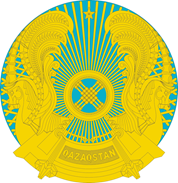 МинистерствоздравоохраненияРеспублики КазахстанГЛАВНЫЙ ГОСУДАРСТВЕННЫЙ САНИТАРНЫЙ ВРАЧ№п/пОбъекты/отрасли*Зеленая зонаЖелтая зонаКрасная зона123451.Промышленность+++2.Строительство (при условии отсутствия контактов в бытовых помещениях)+++Сельское и рыбное хозяйство, животноводство+++Бесконтактные услуги (автомойки, ремонт автомобилей, бытовой техники, часов, телефонов, компьютеров, обуви, швейные ателье, прачечные, химчистки, изготовление ключей, услуги по принципу дом быта и пр.)+++Туристические компании, бизнес центры (страховые компании, услуги адвоката, нотариуса, бухгалтера и консалтинга, агентства по недвижимости, рекламные агентства, судебные исполнители, обменные пункты, ломбарды и т.п.)+++Цветочные магазины, фотосалоны+++ Медицинские организации, аптеки+++ Музеи, библиотеки+++Детские кабинеты коррекции+++Торговые сети (продовольственные) с торговой площадью до 6000 кв.м. включительно+++Открытые рынки (продуктовые, непродуктовые)+++Организации в сфере оказания услуг по проживанию населения (санаторно-курортные организации, дома/базы отдыха, туристические базы и др.)++при заполняемости не более 80%Медицинские центры, кабинеты, стоматологии по предварительной записипо предварительной записипо предварительной записи Общественный транспорт(увеличение количества автобусов в часы пик, открытие всех дверей, заполняемость по числу посадочных мест)(увеличение количества автобусов в часы пик, открытие всех дверей, заполняемость по числу посадочных мест)(увеличение количества автобусов в часы пик, открытие всех дверей, заполняемость по числу посадочных мест)Организации, офис**(см. сноску)+++Стрит-фуды (отдельно стоящая палатка/ларек/киоск без посадочных мест)+++Движение пригородных пассажирских поездов (электричек) +без общих вагоновбез общих вагоновДвижение пассажирских поездов +без общих вагоновбез общих вагоновАттракционы на открытом воздухе+++Летние площадки+++